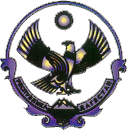 А Д М И Н И С Т Р А Ц И ЯМУНИЦИПАЛЬНОГО РАЙОНА «СЕРГОКАЛИНСКИЙ РАЙОН» РЕСПУБЛИКИ ДАГЕСТАНул.317 Стрелковой дивизии, д.9, Сергокала, 368510,E.mail  sergokalarayon@e-dag.ru тел/факс: (230) 2-33-40, 2-32-42ОКПО 04047027, ОГРН 1070548000775, ИНН/КПП 0527001634/052701001П О С Т А Н О В Л Е Н И Е№61	  		         от 28.03.2023 г.О комиссии по обследованию и категорированию объектов (территорий) образования, расположенных в пределах территории Сергокалинского районаВ соответствии с  Федеральным законом  от 06.10.2003  г. №131-ФЗ «Об общих принципах организации местного самоуправления в Российской Федерации»  в целях выполнения Постановления Правительства Российской Федерации от 2 августа 2019 г. №1006 «Об утверждении требований к антитеррористической защищенности объектов (территорий) Министерства просвещения Российской Федерации и объектов (территорий), относящихся к сфере деятельности Министерства просвещения Российской Федерации, и формы паспорта безопасности этих объектов (территорий)» (В редакции Постановления Правительства Российской Федерации от 05.03.2022 № 289), Администрации МР «Сергокалинский район» постановляет:Создать межведомственную комиссию по обследованию, категорированию объектов (территорий) образования, расположенных в пределах территории Сергокалинского района (далее –комиссия).Утвердить: положение о комиссии (прилагается);состав комиссии (прилагается).С момента вступления в силу настоящего постановления считать утратившим силу постановление Главы Администрации МР «Сергокалинский район» №211-р от 09.12.2019 г. «О комиссии по категорированию образовательных учреждений».Контроль за исполнением настоящего постановления возложить на Меджидова Б.А. – заместителя Главы Администрации МР «Сергокалинский район».Глава                          	               	                  М. ОмаровПриложениек постановлению АдминистрацииМР «Сергокалинский районот 28.03.2023 г.  №61ПОЛОЖЕНИЕо межведомственной комиссии по обследованию и категорированию объектов (территорий) образования, расположенных в пределах территории Сергокалинского района (далее – Комиссия)1. Общие положения1.1. Комиссия создается в целях обследования и категорирования объектов (территорий) образования, расположенных в пределах территории Сергокалинского района. 1.2. Комиссия в своей деятельности руководствуется Конституцией Российской Федерации, Федеральными конституционными законами, Федеральными законами, указами и распоряжениями Президента Российской Федерации, постановлениями и распоряжениями Правительства Российской Федерации, иными нормативными правовыми актами Российской Федерации и Республики Дагестан в сфере антитеррористической деятельности, решениями Национального  антитеррористического комитета, антитеррористической комиссии в Республике Дагестан.2. Основные задачи2. Основными задачами Комиссии являются:2.1. проведение обследования объекта на предмет состояния его антитеррористической защищенности;2.2. изучение конструктивных и технических характеристики объекта (территории), организация его функционирования, действующих мер по обеспечению безопасного функционирования объекта;2.3.  определение степени угрозы совершения террористического акта на объекте и возможных последствий его совершения;2.4. выявление потенциально опасных участков объектов, совершение террористического акта на которых может привести к возникновению чрезвычайных ситуаций с опасными социально-экономическими последствиями, и (или) уязвимые места и критические элементы объекта (территории), совершение террористического акта на которых может привести к прекращению функционирования объекта в целом, его повреждению или аварии на нем;2.5. определения категории объекта или подтверждение (изменение) ранее присвоенной категории;2.6. определение необходимых мероприятий по обеспечению антитеррористической защищенности объекта с учетом категории объекта, а также сроков осуществления указанных мероприятий с учетом объема планируемых работ и источников финансирования.3. Права Комиссии3. Для решения поставленных задач Комиссия имеет право:3.1. Запрашивать и получать необходимые материалы и информацию по вопросам выполнения требований обеспечения антитеррористической безопасности.3.2. Информировать о проблемных вопросах руководителей обследуемых объектов, руководителей территориальных органов федеральных органов исполнительной власти, руководителей исполнительных органов  государственной власти Смоленской области.3.3. Привлекать экспертов из числа работников специализированных организаций, имеющих право осуществлять экспертизу безопасности объектов.3.4. Проводить обследование объекта на предмет состояния его антитеррористической защищенности.3.5. Изучать конструктивные и технические характеристики объекта, организацию его функционирования, действующие меры по обеспечению безопасного функционирования объекта.3.6. Определять степень угрозы совершения террористического акта на объекте  и возможные последствия его совершения.3.7. Выявлять потенциально опасные участки объекта, совершение террористического акта на которых может привести к возникновению чрезвычайных ситуаций с опасными социально-экономическими последствиями, и (или) уязвимые места и критические элементы объекта, совершение террористического акта на которых может привести к прекращению функционирования объекта в целом, его повреждению или аварии на нем.3.8. Участвовать в определении категории объекта или подтверждать ранее присвоенную категорию.3.9. Определять необходимые мероприятия по обеспечению антитеррористической защищенности объекта с учетом категории объекта, а также сроки осуществления указанных мероприятий с учетом объема планируемых работ и источников финансирования.4. Организация деятельности Комиссии4.1. Комиссия формируется в составе председателя Комиссии и членов Комиссии.4.2.  В состав комиссии включаются руководитель органа (организации), являющегося правообладателем объекта (территории), работники органа (организации), являющегося правообладателем объекта (территории), а также представители территориального органа безопасности, территориального органа Федеральной службы войск национальной гвардии Российской Федерации или подразделения вневедомственной охраны войск национальной гвардии Российской Федерации, территориального органа Министерства Российской Федерации по делам гражданской обороны, чрезвычайным ситуациям и ликвидации последствий стихийных бедствий (по согласованию).4.3. К работе комиссии могут привлекаться эксперты из числа работников специализированных организаций, имеющих право осуществлять экспертизу безопасности объекта (территории).4.4 Комиссию возглавляет руководитель органа (организации), являющегося правообладателем объекта (территории), или уполномоченное им лицо (далее - председатель комиссии).4.5. Результаты работы Комиссии оформляются актом обследования и категорирования объекта, который подписывается всеми членами Комиссии и утверждается председателем Комиссии не позднее последнего дня работы Комиссии.4.6. Акт обследования и категорирования объекта составляется в двух экземплярах и является основанием для разработки и неотъемлемой частью паспорта безопасности объекта.4.7. В случае возникновения в ходе составления акта обследования и категорирования разногласий между членами Комиссии решение принимается в форме голосования простым большинством голосов. В случае равенства голосов решение принимается председателем Комиссии. Члены Комиссии, не согласные с принятым решением, подписывают акт обследования и категорирования объекта, при этом их особое мнение приобщается к акту обследования и категорирования объекта.Приложениек постановлению АдминистрацииМР «Сергокалинский районот 28.03.2023 г.  № 61Состав межведомственной комиссии по обследованию и категорированию объектов (территорий) образования, расположенных на территории Сергокалинского района.Фамилия имя отчествоДолжностьПредседатель комиссииПредседатель комиссииМеджидов Баркакади АбдулгалимовичЗаместитель Главы Администрации МР «Сергокалинский район».Члены комиссии:Члены комиссии:Исаева Ханум НабигуллаевнаНачальник МКУ «Управление образования» Сергокалинского районаМутаева Марина Омарадаевна Заместитель начальника МКУ «Управление образования» Сергокалинского районаБидашов Муса Багомедовичначальник МКУ «Управление ГОЧС и ЕДДС» МО «Сергокалинский район»;Мустафаев  Джабраил ШамилевичВедущий специалист АТК в Сергокалинском районеНачальник отдела УФСБ России по РД г. Избербаш;Керимов Алибулат Абдуллаевичначальник МОВО по г. Избербаш – филиал ФГКУ «УВО ВНГ России по РД (по согласованию)Умаров Умар АлиевичНачальник отдела надзорной деятельности и профилактической работы №12 по Левашинскому, Сергокалинскому, Акушинскому, Лакскому и Кулинскому районам (по согласованию).